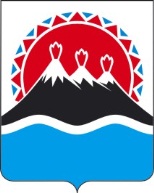 П О С Т А Н О В Л Е Н И ЕПРАВИТЕЛЬСТВА КАМЧАТСКОГО КРАЯ            г. Петропавловск-КамчатскийПРАВИТЕЛЬСТВО ПОСТАНОВЛЯЕТ:	1. Внести в постановление Правительства Камчатского края от 01.04.2014 № 158-П «Об утверждении Порядка предоставления субсидий некоммерческим организациям в Камчатском крае в целях оказания поддержки издания газет на национальных языках» следующие изменения:	1) преамбулу изложить в следующей редакции:	«В целях реализации отдельных мероприятий подпрограммы 3 «Устойчивое развитие коренных малочисленных народов Севера, Сибири и Дальнего Востока, проживающих в Камчатском крае» государственной программы Камчатского края «Реализация государственной национальной политики и укрепление гражданского единства в Камчатском крае», утвержденной постановлением Правительства Камчатского края от 29.11.2013 № 546-П»;	2) в приложении:	а) часть 3 дополнить пунктом 3 следующего содержания»:	«3) некоммерческая организация на первое число месяца, предшествующего месяцу, в котором планируется заключение соглашения о предоставлении субсидии, не находится в процессе ликвидации, в отношении нее не возбуждено производство по делу о несостоятельности (банкротстве), ее деятельность не приостановлена в установленном федеральным законодательством порядке; у некоммерческой организации отсутствуют неисполненные обязанности по уплате налогов, сборов, страховых взносов, пеней, штрафов, процентов, подлежащих уплате в соответствии с законодательством Российской Федерации о налогах и сборах; у некоммерческой организации отсутствует просроченная задолженность по возврату в краевой бюджет субсидий, предоставленных в том числе в соответствии с иными нормативными правовыми актами Камчатского края, и иная просроченная задолженность перед краевым бюджетом.»;	б) часть 5 дополнить пунктом 3 следующего содержания: «3) справку, подписанную руководителем, о соответствии некоммерческой организации условию, указанному в части 3 пункта 3 настоящего Порядка.»;	в) части 6, 7, 7(1) изложить в следующей редакции:	«6. Размер субсидии определяется по фактическим затратам некоммерческой организации согласно представленной заявке, но не выше лимитов, предусмотренных для некоммерческой организации в бюджете Камчатского края на соответствующий год и плановый период.	7. Субсидия предоставляется в пределах бюджетных ассигнований, предусмотренных Агентству в рамках подпрограммы 3 «Устойчивое развитие коренных малочисленных народов Севера, Сибири и Дальнего Востока, проживающих в Камчатском крае» государственной программы Камчатского края «Реализация государственной национальной политики и укрепление гражданского единства в Камчатском крае», утвержденной постановлением Правительства Камчатского края от 29.11.2013 № 546-П.	7(1) Агентство перечисляет субсидию на расчетный счет некоммерческой организации, открытый в банке или другой кредитной организации, реквизиты которого указаны в заявке, в течение 30 календарных дней со дня издания приказа о предоставлении некоммерческой организации субсидии.»;	г) дополнить частями  8(1), 8(2) следующего содержания:	«8 (1) Соглашение о предоставлении субсидии заключается в соответствии с типовой формой, утвержденной Министерством финансов Камчатского края.	8(2) При заключении Соглашения о предоставлении субсидии Агентством устанавливаются следующие показатели результативности:	1) количество номеров газеты «Абориген Камчатки», изданных за счет средств субсидии;	2) тираж 1 номера газеты «Абориген Камчатки»;	3) количество городских округов и муниципальных районов Камчатского края, в том числе на территории Корякского округа, где распространяется газета «Абориген Камчатки.».	2. Пункт 2 приложения № 1 к Порядку исключить. 	3. Настоящее постановление вступает в силу через 10 дней после дня его официального опубликования.Председатель Правительства-Первый вице-губернаторКамчатского края                                                                        Р.С. Василевский №О внесении изменений в постановление Правительства Камчатского края от 01.04.2014     № 158-П «Об утверждении Порядка предоставления субсидий некоммерческим организациям в Камчатском крае в целях оказания поддержки издания газет на национальных языках»